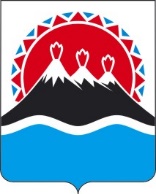 П О С Т А Н О В Л Е Н И ЕПРАВИТЕЛЬСТВАКАМЧАТСКОГО КРАЯВ соответствии с частью 3 статьи 41 Закона Камчатского края от 16.12.2009 № 378 «О порядке управления и распоряжения имуществом, находящимся в государственной собственности Камчатского края» ПРАВИТЕЛЬСТВО ПОСТАНОВЛЯЕТ:Установить особенности учета имущества, находящегося в государственной собственности Камчатского края согласно приложению 1 к настоящему постановлению.Признать утратившими силу:         1) постановление Правительства Камчатского края от 03.09.2010 № 367-П «Об утверждении временного порядка учета и ведения реестра имущества, находящегося в государственной собственности Камчатского края»;         2) постановление Правительства Камчатского края от 22.11.2010 № 488-П «О внесении изменений в приложение к постановлению Правительства Камчатского края от 03.09.2010 № 367-П «Об утверждении временного порядка учета и ведения реестра имущества, находящегося в государственной собственности Камчатского края»; 3) постановление Правительства Камчатского края от 31.12.2010 № 556-П «О внесении изменений в приложение к постановлению Правительства Камчатского края от 03.09.2010 № 367-П «Об утверждении временного порядка учета и ведения реестра имущества, находящегося в государственной собственности Камчатского края»; 4) постановление Правительства Камчатского края от 18.12.2013 № 590-П «О внесении изменений в приложение к Постановлению Правительства Камчатского края от 03.09.2010 № 367-П «Об утверждении временного порядка учета и ведения реестра имущества, находящегося в государственной собственности Камчатского края». Настоящее Постановление вступает в силу после дня его официального опубликования.Особенности учета имущества, находящегося в государственной собственности Камчатского края1. Общие положения1.1. В настоящих особенностях учета имущества, находящегося в государственной собственности Камчатского края используются следующие понятия:1) «объект учета» – исполнительный орган Камчатского края, государственный орган Камчатского края, краевые государственные унитарные и казенные предприятия Камчатского края, краевые государственные учреждения Камчатского края, имущество, находящееся в государственной собственности Камчатского края (далее – краевое имущество);2) «учет краевого имущества» – получение, экспертиза и хранение документов, содержащих сведения о краевом имуществе, и внесение указанных сведений в реестр имущества, находящегося в государственной собственности Камчатского края (далее - Реестр) в объеме, необходимом для осуществления полномочий по управлению и распоряжению краевым имуществом;3) «правообладатель» – исполнительный орган Камчатского края, государственный орган Камчатского края, краевое государственное учреждение, государственное унитарное предприятие Камчатского края, казенное предприятие Камчатского края или иное юридическое лицо либо физическое лицо, которому краевое имущество принадлежит на соответствующем вещном праве или в силу закона;4) «автоматизированная информационная система обеспечения мониторинга использования имущества Камчатского края» – многофункциональная автоматизированная система учета и анализа объектов земельно-имущественного комплекса Камчатского края, земельных и имущественных отношений, предназначенная для проведения единой политики по управлению и распоряжению государственной собственностью Камчатского края, а также земельными участками, собственность на которые не разграничена (далее – автоматизированной информационной системы ведения Реестра);5) «подсистема «Личный кабинет балансодержателя» – предназначенная для просмотра, ввода и внесения изменений в сведения об объектах учета реестра государственного имущества Камчатского края.1.2. Ведение Реестра осуществляется на бумажных и электронных носителях. В случае несоответствия информации на указанных носителях приоритет имеет информация на бумажных носителях.1.3. Для получения актуальных данных об имуществе, находящемся на праве оперативного управления или хозяйственного ведения, правообладатель использует подсистему «Личный кабинет балансодержателя» согласно руководству пользователя.1.4. Сведения об объектах учета, исключаемые из Реестра, переносятся в архив автоматизированной информационной системы ведения Реестра и помещаются в дела с документами, поступившими для учета краевого имущества в Реестре.1.5. В Реестр включаются сведения об объекте учета, а также сведения о правообладателях краевого имущества.1.6. Неотъемлемой частью Реестра являются:1) журнал регистрации заявлений правообладателей о внесении правообладателя в Реестр (далее - журнал);2) дела, в которые помещаются документы, поступившие для учета краевого имущества в Реестре и содержащие сведения о краевом имуществе, сформированные по принадлежности правообладателю (далее - дела);3) автоматизированная информационная система ведения Реестра.1.7. Дела Реестра и журнал подлежат постоянному хранению. Уничтожение, а также изъятие из дел Реестра документов, поступивших для учета краевого имущества в Реестре и содержащих сведения о краевом имуществе, или их частей не допускается.1.8. В целях предотвращения утраты сведений Реестра на электронных носителях Министерство формирует резервные копии Реестра, которые должны храниться в местах, исключающих их утрату одновременно с оригиналами.1.9. Технические средства и информационные технологии автоматизированной информационной системы ведения Реестра на электронных носителях определяются Министерством.2. Особенности учета краевого имущества2.1. Объектами учета в Реестре являются:1) исполнительный орган Камчатского края, государственный орган Камчатского края, краевые государственные унитарные и казенные предприятия Камчатского края, краевые государственные учреждения Камчатского края;2) имущество краевой государственной собственности, учитываемое в составе основных средств правообладателей, а также имущество казны Камчатского края:2.1) недвижимое имущество: земельные участки; здания; сооружения; объекты незавершенного строительства; жилые и нежилые помещения, а также предназначенные для размещения транспортных средств части зданий или сооружений (машино-места), если границы таких помещений, частей зданий или сооружений описаны в установленном законодательством о государственном кадастровом учете порядке; воздушные и морские суда, суда внутреннего плавания;2.2) движимое имущество: акции; доля (вклад) в уставном (складочном) капитале хозяйственного общества или товарищества; имущество, первоначальная стоимость которого равна или превышает 200 тыс. рублей; имущество, отнесенное к видам особо ценного движимого имущества в соответствии с решением исполнительных органов Камчатского края, осуществляющих функции и полномочия учредителя краевых государственных бюджетных и автономных учреждений Камчатского края;2.3) иное движимое имущество, учитываемое в Реестре обобщенным количественным и стоимостным итогом по видам имущества.Учет находящихся в собственности Камчатского края природных ресурсов (объектов), музейных предметов и музейных коллекций, включенных в состав Музейного фонда Российской Федерации, а также средств краевого бюджета регулируется соответствующим законодательством о природных ресурсах, музейном фонде и бюджетным законодательством Российской Федерации.2.2. Учет краевого имущества подразделяется на:2.2.1.  Первичный учет – осуществляется при предоставлении правообладателем сведений о краевом имуществе впервые;2.2.2. Внеочередной учет – осуществляется в случае изменения сведений об объектах учета и (или) правообладателях либо в случае выявления неучтенного имущества краевой государственной собственности или прекращения права государственной собственности Камчатского края на объекты учета;2.2.3.Ежегодный учет – осуществляется на основании ежегодно предоставляемых правообладателем документов;2.2.4. Учет имущества казны Камчатского края – осуществляется при поступлении имущества в казну Камчатского края или выбытии имущества из казны Камчатского края.2.3. Исполнительный орган Камчатского края, государственный орган Камчатского края, краевые государственные унитарные и казенные предприятия Камчатского края, краевые государственные учреждения Камчатского края как объекты учета в целях первичного внесения и (или) изменений в Реестр сведений о месте государственной регистрации, переименовании, изменении организационно-правовой формы, реорганизации, представляет в течение 10 рабочих дней со дня получения сведений из Единого государственного реестра юридических лиц (далее – ЕГРЮЛ) в Министерство следующие документы:1) заявление о внесении и (или) изменении сведений о правообладателе;2) сведения о правообладателе по форме согласно приложениям №№ 1 - 6 к настоящим особенностям учета краевого имущества;3) копию устава (положения) правообладателя;4) копию документа, утверждающего устав (положение) правообладателя;5) копию документа о постановке правообладателя на учет в налоговом органе по месту нахождения на территории Российской Федерации;6) копию документа о внесении в ЕГРЮЛ записей о государственной регистрации правообладателя, а также копию документа о государственной регистрации изменений, вносимых в учредительные документы правообладателя;7) копию уведомления Территориального органа Федеральной службы государственной статистики по Камчатскому краю о присвоении правообладателю кодов статистической отчетности;8) копию выписки из ЕГРЮЛ о правообладателе (не обязательно);9) копию передаточного акта при реорганизации юридического лица в соответствии с законодательством Российской Федерации.2.4. Правообладатель в целях первичного внесения в Реестр сведений о краевом имуществе, приобретенном им по договорам или по иным основаниям, поступающем в его хозяйственное ведение или оперативное управление в порядке, установленном законодательством Российской Федерации и Камчатского края, представляет в течение 10 рабочих дней со дня приобретения краевого имущества в Министерство следующие документы:1) заявление о внесении краевого имущества в Реестр с указанием оснований его приобретения;2) сведения о краевом имуществе по формам согласно приложениям №№ 2 - 5 к настоящим особенностям учета краевого имущества в зависимости от вида краевого имущества;3) копии документов, подтверждающих приобретение правообладателем краевого имущества и возникновение соответствующего вещного права на данный объект;4) копии технического и кадастрового паспортов, технического плана объектов недвижимости (при их наличии).2.5. Если в результате проведения Министерством проверки использования и сохранности краевого имущества выявлено имущество, которое не представлено к учету в Реестре и (или) новые сведения о котором не представлены для внесения изменений в Реестр, и установлено, что это имущество (в том числе имущество, право собственности Камчатского края, на которое не зарегистрировано или не подлежит государственной регистрации) находится в собственности Камчатского края либо подлежит отнесению к собственности Камчатского края в соответствии с действующим законодательством (далее – неучтенное имущество), Министерство в течение 30 дней со дня выявления такого имущества уведомляет правообладателя неучтенного имущества о предоставлении документов в Министерство для первичного учета неучтенного имущества. Правообладатель в течение 60 дней с момента получения уведомления Министерства обязан принять к бюджетному учету неучтенное имущество и представить в Министерство следующие документы:копию приказа правообладателя о постановке на баланс неучтенного имущества;копию инвентарной карточки неучтенного имущества;копию технического паспорта или технический план в случае постановки на баланс объекта недвижимого имущества. 2.6. При изменении сведений о составе основных средств, их первоначальной, остаточной и кадастровой стоимости правообладатель в 2-недельный срок со дня получения таких изменений представляет в Министерство для внесения в Реестр новых сведений об объекте учета копии документов, подтверждающих новые сведения об объекте учета (приказы о постановке на бухгалтерский учет, выбытии, переоценке объектов основных средств; ведомость основных средств и др.) сведения по формам согласно приложениям №№ 2 - 6 к настоящим особенностям учета краевого имущества в зависимости от вида краевого имущества.2.7. Министерство проводит экспертизу представленных правообладателем документов, указанных в части 2.3. – 2.6. настоящего раздела и вносит их в автоматизированную информационную систему ведения Реестра, присваивает правообладателю реестровый номер, документы помещает в дело.2.8. В случае если при экспертизе документов, представленных правообладателем в соответствии с частями 2.3. - 2.6. настоящего раздела, установлены неполнота и (или) недостоверность содержащихся в них сведений либо у должностного лица Министерства возникли сомнения в подлинности, полноте и (или) достоверности поступивших документов и сведений Министерство приостанавливает процедуру учета до предоставления правообладателем дополнительных сведений.2.9. В случае выбытия (поступления) краевого имущества из (в) хозяйственного(ое) ведения(е) или оперативного(ое) управления(е) правообладателя на основании распоряжений Министерства правообладатель в срок, определенный распоряжением Министерства, представляет в Министерство акты приема-передачи.2.10. Министерство принимает решение об отказе внесения объекта учета в Реестр в случае, если установлено, что объект учета не является имуществом краевой собственности. При принятии решения об отказе внесения объекта учета в Реестр, правообладателю, не позднее 5 рабочих дней после дня принятия такого решения, направляется сообщение об отказе (с указанием его причины).2.11. Для осуществления ежегодного учета краевого имущества правообладатели направляют в Министерство в бумажном и электронном виде ежегодно в срок до 01 марта года, следующего за отчетным:1)  сведения о краевом имуществе по формам согласно приложениям №№ 1 - 6 к настоящим особенностям учета краевого имущества по состоянию на 01 января текущего года, подписанные руководителем и главным бухгалтером;2) пояснительную записку о движении краевого имущества в отчетном периоде, находящегося в его хозяйственном ведении или оперативном управлении, подписанную руководителем и главным бухгалтером;3) копию бухгалтерского баланса правообладателя по состоянию на 01 января текущего года.2.12. Правообладатель ежеквартально в срок не позднее 15 числа месяца следующего за отчетным предоставляет в Министерство сведения об имуществе посредством подсистемы «Личный кабинет балансодержателя». 2.13. В реестре учитывается следующее имущество Камчатского края:2.13.1. Имущество, находящееся в краевой собственности Камчатского края и закрепленное за краевыми государственными унитарными предприятиями и краевыми государственными учреждениями и казенными предприятиями на праве хозяйственного ведения и оперативного управления, в том числе созданное или приобретенное за счет средств краевого бюджета;2.13.2. Находящиеся в краевой собственности акции (доли, вклады) хозяйственных обществ, а также имеющееся у них краевое имущество, не вошедшее в уставный капитал;2.13.3 Недвижимое и движимое имущество, находящееся в собственности Камчатского края, переданное из казны Камчатского края в пользование, аренду, залог и по иным основаниям;2.13.4. Имущество, включенное в казну Камчатского края на основании определения (решения) суда;2.13.5. Земельные участки, находящиеся в собственности Камчатского края.2.14. Ведение реестра служебных жилых помещений специализированного жилищного фонда Камчатского края осуществляется в порядке, установленном Министерством.2.15. Правообладатель, у которого находится имущество на праве оперативного управления или хозяйственного ведения, использует подсистему «Личный кабинет балансодержателя» согласно руководству пользователя.2.15.1. Правообладатель ведет учет имущества в подсистеме «Личный кабинет балансодержателя» согласно руководству пользователя.2.16. Министерство направляет Реестр по формам согласно приложениям №№ 7 - 11 к настоящим особенностям учета краевого имущества по состоянию на 01 января текущего года в Законодательное Собрание Камчатского края для его утверждения.3. Порядок предоставления информации из Реестра3.1. Информация из Реестра предоставляется в соответствии с законодательством Российской Федерации, нормативными правовыми актами Камчатского края.3.2. Информация из Реестра, предоставляется любым заинтересованным лицам в соответствии с законодательством Российской Федерации.3.3. Министерство предоставляет информацию из Реестра органам государственной власти Российской Федерации, государственным органам Российской Федерации, полномочным представителям Президента Российской Федерации в федеральных округах, территориальным органам федеральных органов исполнительной власти, органам государственной власти субъектов Российской Федерации, государственным органам субъектов Российской Федерации, судам, органам, осуществляющим государственный учет и государственную регистрацию прав, органам местного самоуправления, по письменному запросу в сроки, предусмотренные законодательством Российской Федерации.Информация из Реестра может предоставляться на основании соглашений о взаимном обмене информацией, заключаемых между Министерством и органами, указанными в абзаце первом настоящей части.3.4. Предоставление информации из Реестра юридическим лицам, не указанным в части 3.3 настоящего раздела, а также физическим лицам осуществляется в сроки, предусмотренные законодательством Российской Федерации, а также в соответствии с требованиями, установленными административным регламентом предоставления государственной услуги по предоставлению выписок из Реестра государственного имущества Камчатского края, на основании запроса, содержащего следующие сведения:1) полное наименование, местонахождение лица от которого поступило обращение (для физических лиц - фамилия, имя, отчество (последнее - при наличии), место жительства либо почтовый или электронный адрес, по которому должен быть направлен ответ, при наличии - контактный телефон;2) наименование объекта учета, о котором запрашивается информация, его местонахождение или иные характеристики, позволяющие идентифицировать объект учета.При необходимости к обращению могут быть приложены копии документов, подтверждающих права заявителя на объект учета, и иные документы, позволяющие идентифицировать объект учета.3.5. Запрос может быть предоставлен заявителем в Министерство в электронной форме с использованием информационно-телекоммуникационных сетей общего пользования, в том числе сети Интернет.3.6. Плата за предоставление информации об объектах учета, а также за предоставление информации об отсутствии сведений об имуществе в Реестре не взимается.3.7. Предоставление информации об объектах учета осуществляется в виде выписок из Реестра.3.8. При отсутствии в Реестре объекта, в отношении которого заявителем запрашивается информация, Министерство направляет заявителю уведомление об отсутствии в Реестре сведений о запрашиваемом объекте учета.3.9. При направлении запроса заявитель может выбрать следующие способы получения информации:1) отправление по почте;2) получение документа нарочным по предъявлению документа, удостоверяющего личность, а представителю юридического лица - документов, подтверждающих его полномочия;3) получение информации в электронной форме с использованием информационно-телекоммуникационных сетей общего пользования, в том числе сети Интернет.3.10. При поступлении запроса, не соответствующего требованиям, указанным в части 3.4. настоящего раздела, Министерство готовит мотивированный отказ в предоставлении информации.3.11. Отказ в предоставлении информации об объектах учета может быть обжалован в порядке, установленном законодательством Российской Федерации.4. Исключение сведений об объекте учета из Реестра4.1. После прекращения права собственности Камчатского края на краевое имущество, исключение его из Реестра осуществляется Министерством после получения документов от правообладателя, подтверждающих прекращение права собственности Камчатского края на краевое имущество, или на основании документа, выданного органом, осуществляющим государственный кадастровый учет и государственную регистрацию прав на недвижимое краевое имущество.4.2. В случае ликвидации юридического лица, являющегося правообладателем краевого имущества, исключение сведений о правообладателе из Реестра осуществляется Министерством после получения выписки из ЕГРЮЛ. 5. Заключительные положения5.1. Правообладатели несут ответственность в соответствии с законодательством Российской Федерации за непредставление или ненадлежащее представление сведений о краевом имуществе, принадлежащем им на соответствующем вещном праве, либо представление недостоверных и (или) неполных сведений о нем для внесения в Реестр в отчетном периоде в Министерство.         5.2.  По запросам Министерства правообладатели обязаны предоставить расшифровку состава движимого имущества стоимостью ниже 200 тыс. рублей, учитываемого в Реестре единой записью и имущества, учитываемого на забалансовых счетах, в течение трех рабочих дней со дня получения запроса.Приложение N 1к настоящим особенностям учета и ведения Реестра государственного имущества Камчатского края Реестровый N___________КАРТА УЧЕТА ИМУЩЕСТВА,НАХОДЯЩЕГОСЯ В СОБСТВЕННОСТИ КАМЧАТСКОГО КРАЯ,ИМЕЮЩЕГОСЯ У ЮРИДИЧЕСКОГО ЛИЦАРуководитель              ____________________      ____________                            (ФИО)             (подпись)Главный бухгалтер         _____________________     ____________                                   (ФИО)             (подпись)Исполнитель карты          ___________________       __________    _____________                 (ФИО полностью)         (подпись)      (конт. тел.)--------------------------------1<*> - п. 2.3.1 + п. 2.3.2+ п. 2.3.3 = п. 2.32<*> - п. 2.2 + 2.3 = п. 2.13<*> - за исключением движимого имущества, отнесенное к особо ценному имуществуПриложение N 2к настоящим особенностям учета и ведения Реестра государственного имущества Камчатского края ПЕРЕЧЕНЬ ОБЪЕКТОВ НЕДВИЖИМОСТИ________________________________________________(полное наименование юридического лица)по состоянию на 01.01.20______Руководитель              ____________________      ____________                            (ФИО)             (подпись)Главный бухгалтер         _____________________     ____________                                   (ФИО)             (подпись)_______________<*> - заполняется в соответствии с данными, указанными в свидетельстве о государственной регистрации права на объект недвижимости либо в выписке из Единого государственного реестра недвижимости<**> - заполняется в соответствии с документами, подтверждающими кадастровую стоимость недвижимости<***> - заполняется граф. 8.Приложение N 3к настоящим особенностям учета и ведения Реестра государственного имущества Камчатского края Переченьособо ценного движимого имущества________________________________________________(полное наименование юридического лица)по состоянию на 01.01.20______(для автономных и бюджетных учреждений)Руководитель              ____________________      ____________                            (ФИО)             (подпись)Главный бухгалтер         _____________________     ____________                                   (ФИО)             (подпись)________________<*> - заполняется в алфавитном порядке <**> - заполняются граф.4,5Приложение N 4к настоящим особенностям учета и ведения Реестра государственного имущества Камчатского края Переченьиного (движимого) имущества,балансовая стоимость которого равна или превышает 200 тыс. руб. <*>__________________________________________________________________(наименование юридического лица)по состоянию на 01.01.20________Руководитель              ____________________      ____________                            (ФИО)             (подпись)Главный бухгалтер         _____________________     ____________                                   (ФИО)             (подпись)________________<*> - за исключением особо ценного движимого имущества<**> - заполняется в алфавитном порядке <***> - заполняются граф.4,5Приложение N 5к настоящим особенностям учета и ведения Реестра государственного имущества Камчатского края Переченьиного (движимого) имущества <*>,__________________________________________________________________(наименование юридического лица)по состоянию на 01.01.20________Руководитель              ____________________      ____________                            (ФИО)             (подпись)Главный бухгалтер         _____________________     ____________                                   (ФИО)             (подпись)_______________<*> - за исключением особо ценного движимого имуществаПриложение N 6к настоящим особенностям учета и ведения Реестра государственного имущества                                                                                                                                                 Камчатского краяПЕРЕЧЕНЬ ЗЕМЕЛЬНЫХ УЧАСТКОВ________________________________________________(полное наименование юридического лица)по состоянию на 01.01.20______Руководитель              ____________________      ____________                            (ФИО)             (подпись)Главный бухгалтер         _____________________     ____________                                   (ФИО)             (подпись)_______________<*> - заполняется в соответствии с данными, указанными в свидетельстве о государственной регистрации права на объект недвижимости либо в выписке из Единого государственного реестра недвижимости<**> - заполняется в соответствии с документами, подтверждающими кадастровую стоимость недвижимости<***> - заполняется граф. 5.Приложение N 7*к настоящим особенностям учета и ведения Реестра государственного имущества                                                                                                                                                 Камчатского краяПереченькраевых государственных учреждений Камчатского края, государственных унитарных предприятий Камчатского края, по состоянию на 01.01.20___ года<*> - заполняется МинистерствомПриложение N 8*к настоящим особенностям учета и ведения Реестра государственного имущества                                                                                                                                                 Камчатского краяПеречень объектов недвижимости, находящихся в собственности Камчатского края по состоянию на 01.01.20___ года<*> - заполняется МинистерствомПриложение N 9*к настоящим особенностям учета и ведения Реестра государственного имущества                                                                                                                                                 Камчатского краяРеестр хозяйственных обществ, акции (доли в уставном капитале) которых находятся в собственности Камчатского края, по состоянию на 01.01.20__ года<*> - заполняется МинистерствомПриложение N 10*к настоящим особенностям учета и ведения Реестра государственного имущества                                                                                                                                                 Камчатского краяРеестрдолей Камчатского края в праве общей долевой собственности на объекты недвижимости по состоянию на 01.01.20___ года<*> - заполняется МинистерствомПриложение N 11*к настоящим особенностям учета и ведения Реестра государственного имущества                                                                                                                                                 Камчатского краяРеестрземельных участков, находящихся в собственности Камчатского края,по состоянию на 01.01.20 ___ года<*> - заполняется Министерством[Дата регистрации] № [Номер документа]г. Петропавловск-КамчатскийОб особенностях учета имущества, находящегося в государственной собственности Камчатского края Председатель Правительства Камчатского края[горизонтальный штамп подписи 1]Е.А. ЧекинПриложение к постановлениюПриложение к постановлениюПриложение к постановлениюПриложение к постановлениюПравительства Камчатского краяПравительства Камчатского краяПравительства Камчатского краяПравительства Камчатского краяот[REGDATESTAMP]№[REGNUMSTAMP]    N п/п         N п/п       Наименование данных об объекте учета по             состоянию на 01.01.20__          Характеристика       данных      1. Реквизиты и основные данные юридического лица:                                      1. 1.1.      Полное наименование юридического лица, ОКПО1. 1.2.      Юридический адрес, ОКТМО                   1. 1.3.      Исполнительной орган Камчатского края, осуществляющий полномочия учредителя                         1. 1.4.      Идентификационный номер налогоплательщика (ИНН) 1. 1.5.      Уставный капитал (фонд) (тыс. руб.)        1. 1.6. Организационно-правовая форма, ОКОПФ1. 1.7.      Стоимость чистых активов (тыс. руб.)       1. 1.8.     Среднесписочная    численность    персонала(чел.)                                     1. 1.9.Электронный адрес юридического лица (E-mail)2.2.1. 2<*>  Балансовая стоимость основных фондов (руб.) / остаточная стоимость (руб.)          2.Состав объекта учета:                     2.2.2.      Недвижимость (по    перечню     объектовнедвижимости)(балансовая   стоимость   /остаточная стоимость в руб.)          2.2.3. 1<*>Движимое имущество(балансоваястоимость/остаточная стоимость в руб.) в том числе:                         2.2.3.1.    Движимое имущество, балансовая стоимостькоторого равна или превышает 200 тыс. руб.(балансовая стоимость/остаточная стоимостьв руб.) 3<*>                              2.2.3.2.Особо ценное движимое имущество (балансовая стоимость/остаточная стоимость в руб.)2.2.3.3.    Иное(движимое)имущество(балансоваястоимость/остаточная стоимость в руб.)2.2.4Кадастровая стоимость земельного(ых) участка(ов)(в руб.)2.2.5.      Нематериальные активы (балансовая стоимостьв руб.)                                № п/пДанные об объекте недвижимости по состоянию на 01.01.20__Данные об объекте недвижимости по состоянию на 01.01.20__Данные об объекте недвижимости по состоянию на 01.01.20__Данные об объекте недвижимости по состоянию на 01.01.20__Данные об объекте недвижимости по состоянию на 01.01.20__Данные об объекте недвижимости по состоянию на 01.01.20__Данные об объекте недвижимости по состоянию на 01.01.20__Данные об объекте недвижимости по состоянию на 01.01.20__Наименование недвижимого имущества <*>Адрес (местонахождение)/памятник истории и культуры (да,нет)Основание нахождения объекта недвижимости у юридического лицаИнвентарный номер объекта недвижимостиКадастровый номер объекта недвижимостиКадастровая стоимость объекта недвижимости(руб.)<**>Балансовая стоимость/остаточная стоимость(руб.)Общая площадь (протяженность) (кв.м/п.м)/этажностьДата и номер записи регистрации вещного праваКадастровый номер земельного участка, на котором расположен объект недвижимого имущества/ площадь (кв.м.)1234567891011ИТОГО:<***>№ п/пНаименование движимого имущества (государственный регистрационный номер автотранспорта)<*>Инвентарный номерБалансовая стоимость (руб.)Остаточная стоимость(руб.)Дата постановки на бухгалтерский учетНаименование, дата и номер документа, об отнесении имущества к особо ценному движимому имуществу1234567ИТОГО: <**>№ п/пНаименование движимого имущества (государственный регистрационный номер автотранспорта)<**>Инвентарный номерБалансовая стоимость (руб.)Остаточная стоимость(руб.)Год ввода в эксплуатациюДата постановки на бухгалтерский учет1234567ИТОГО: <***>№ п/пКоличество (ед.)Общая балансовая стоимость (руб.)Общая остаточная стоимость (руб.)123451Транспортные средства и самоходные машины2Библиотечный фонд3Прочие основные средстваИТОГО:№ п/пДанные о земельных участках по состоянию на 01.01.20__Данные о земельных участках по состоянию на 01.01.20__Данные о земельных участках по состоянию на 01.01.20__Данные о земельных участках по состоянию на 01.01.20__Данные о земельных участках по состоянию на 01.01.20__Данные о земельных участках по состоянию на 01.01.20__Адрес (местонахождение)земельного участка<*>Основание нахождения объекта недвижимости у юридического лицаКадастровый номер земельного участкаКадастровая стоимость земельного участка(руб.)<**>Площадь земельного участка(кв.м.)Дата и номер записи регистрации вещного праваКадастровый(ые) номер (а) объекта (ов) недвижимого имущества, расположенного (ые) на данном земельном участке12345678ИТОГО:<***>№ п/пРеестровый номерПолное наименование юридического лицаЮридический адресПримечание№ п/пРеестровый номерПолное наименование балансодержателяНаименование объектаАдрес (местоположения) объектаБалансовая стоимость объекта (руб.)Остаточная стоимость объекта (руб)ИТОГО:№ п/пПолное наименование и местонахождения общества (в случае необходимости сокращенное наименование общества и местонахождения исполнительного органа)Документ о государственной регистрации общества, дата, номер1. Уставный капитал (руб.)2. Номинал акции (руб.)Доля Камчатского края в уставном капитале (%)1.	Общая стоимость акций, принадлежащих Камчатскому краю (руб.)2. Количество акций, принадлежащих Камчатскому краю (шт.)АКЦИОНЕРНЫЕ ОБЩЕСТВААКЦИОНЕРНЫЕ ОБЩЕСТВААКЦИОНЕРНЫЕ ОБЩЕСТВААКЦИОНЕРНЫЕ ОБЩЕСТВААКЦИОНЕРНЫЕ ОБЩЕСТВААКЦИОНЕРНЫЕ ОБЩЕСТВАОБЩЕСТВА С ОГРАНИЧЕННОЙ ОТВЕТСТВЕННОСТЬЮОБЩЕСТВА С ОГРАНИЧЕННОЙ ОТВЕТСТВЕННОСТЬЮОБЩЕСТВА С ОГРАНИЧЕННОЙ ОТВЕТСТВЕННОСТЬЮОБЩЕСТВА С ОГРАНИЧЕННОЙ ОТВЕТСТВЕННОСТЬЮОБЩЕСТВА С ОГРАНИЧЕННОЙ ОТВЕТСТВЕННОСТЬЮОБЩЕСТВА С ОГРАНИЧЕННОЙ ОТВЕТСТВЕННОСТЬЮ№ 
п/пНаименование объекта недвижимостиРазмер доли, вклада, руб.Размер доли, %ИТОГО:№ п/пДата внесения в реестрНаименование землепользователяКадастровый номер земельного участкаПлощадь, кв.м.Категория земельМестоположение